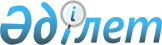 О приватизации имущества районной коммунальной собственностиПостановление акимата Кызылкогинского района Атырауской области от 22 декабря 2015 года № 255. Зарегистрировано Департаментом юстиции Атырауской области 29 декабря 2015 года № 3411      В соответствии со статьей 31 Закона Республики Казахстан от 23 января 2001 года от "О местном государственном управлении и самоуправлении в Республике Казахстан", со статьей 18 Закона Республики Казахстан от 1 марта 2011 года "О государственном имуществе", постановлением Правительства Республики Казахстан от 9 августа 2011 года № 920 "Об утверждении Правил продажи объектов приватизации", акимат района ПОСТАНОВЛЯЕТ:

       Приватизировать имущество районной коммунальной собственности согласно приложению к настоящему постановлению.

       Контроль за исполнением настоящего постановления возложить на заместителя акима района Ажигалиева Б.

       Настоящее постановление вступает в силу со дня государственной регистрации в органах юстиции и вводится в действие по истечении десяти календарных дней после дня его первого официального опубликования.

      ГУ- государственное учреждение


					© 2012. РГП на ПХВ «Институт законодательства и правовой информации Республики Казахстан» Министерства юстиции Республики Казахстан
				
      Аким района

М. Муканов
Приложение к постоновлению акимата района от "22" декабря 2015 года № 255№

Наименование имущества

Год выпуска

Балансодержатель

1

Водонасосная станция

2000

ГУ "Аппарат акима Миялинского сельского округа"

